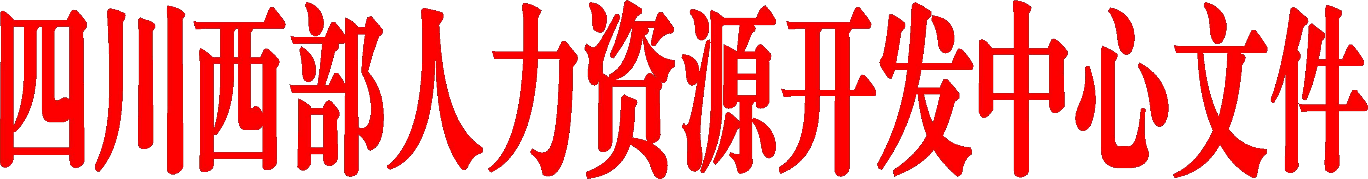 川西人发〔2020〕25号四川西部人力资源开发中心关于遴选第三方评价培训合作机构的通知各院校、行业协会（学会）、合作单位及中心各部门、各校区、各直属机构：根据中共中央办公厅、国务院办公厅《关于分类推进人才评价机制改革的指导意见的通知》（中办发〔2018〕6号）、人力资源和社会保障部《关于开展职业技能等级认定试点工作的通知》（人社厅发〔2018〕148号）、《职业技能等级认定工作规程（试行）》（人社职司便函〔2020〕17号）和四川省人力资源社会保障厅《关于开展第三方评价机构职业技能等级认定试点工作的通知》（川人社办发〔2020〕44号）等文件精神及规定，经省职业技能鉴定指导中心组织遴选，省人力资源和社会保障厅批准（川人社函（2020）367号），我中心已成为四川省首批第三方评价机构，获准开展职业技能等级认定试点工作。为推进试点工作顺利开展，认真落实各项相关工作的具体实施，中心现决定遴选第三方评价培训合作机构，合作开展职业技能等级认定评价培训工作，具体合作要求参照《第三方评价培训合作机构遴选管理办法》执行，相关费用标准参照《合作机构认定申报收费标准》执行。特此通知。附件1：《第三方评价培训合作机构遴选管理办法》附件2：《合作机构认定申报收费标准》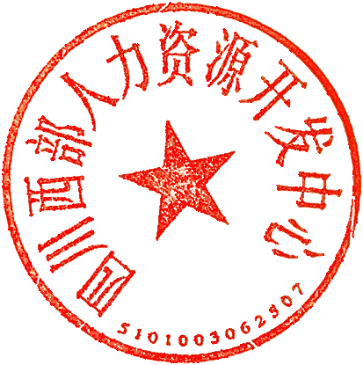 四川西部人力资源开发中心2020年10月25日     附件1：第三方评价培训合作机构遴选管理办法申报条件申报第三方评价培训合作的机构，应当具有法人资格，依法登记（或注册）设立，无违规失信记录，同时应具备以下条件：组织机构及管理体系健全，具有完善的财务制度、评价培训管理制度规范、社会信用良好，无违法违规、失信等不良行为记录；在拟合作的职业领域具有丰富的工作经验和影响力，所申报职业（工种）历年培训或鉴定总人数不低于1000人；有进行评价培训相应的场地及设施设备。有不低于60个机位的独立机房，有与申报职业（工种）配套的实训室或考室，场地内实操设备仪器、视频监控等硬件设施配套完善；有与评价职业（工种）相适应的专职工作人员和每职业（工种）不少于2人的考评员队伍，并自愿接受本中心的工作培训、指导与监督；承诺依法依规开展工作，申报材料真实有效，并自愿接受行政主管部门及本中心的监督管理和业务指导。申报材料申请机构应依照下列要求，一次性报送相关材料，纸质材料一式两份，邮寄到联系地址，电子版材料以文件压缩包形式发送至邮箱。遴选程序（一）提交申请。拟申报的合作机构向四川西部人力资源开发中心提交申报材料，由法人代表签字确认提交材料的真实性。（二）机构评审。四川西部人力资源开发中心收到申报资料后，对其进行整理汇总和初步审核。审核通过后，组织专家通过信用调查、听取报告、文件审核、技术抽查、访谈咨询、质询答辩和现场考察等方式，对通过初步审核的申请单位进行全面技术评估，提出评估意见，并明确是否同意申请的建议，除院校、行业协会外，其他类型机构，原则上每个地区遴选一家作为合作机构。（四）备案赋码。四川西部人力资源开发中心与通过评审的机构签订合作协议并授牌，依据《职业技能等级认定工作实施方案》相关要求对机构赋码，录入考务系统，并报省职鉴中心备案。联系方式考评管理中心任老师：028-87775609	19102666170魏老师：17394967843邮箱：307944275@qq.com邮寄地址：四川省成都市金牛区营门口路18号附件2：合作机构认定申报收费标准根据相关规定，中心将按照不同职业（工种）技能等级认定所需原材料、能源消耗、工具设备使用等成本差别和技术含量实行分类收费。对合作机构实行按基础成本收取认定费用的规定，详细收费标准如下：职业技能等级认定收费标准（单位：元/人.次）四川西部人力资源开发中心     2020 年10月25日印发序号类别材料及要求1管理制度体系1. 机构主体及法人相关资质证明；2. 申报职业（工种）培训或鉴定资质；3. 17年以后财务审计报告或财务报表（含三表）；4. 评价培训相关的管理制度。2工作经验提供相关培训或鉴定数据证明材料3场地和设施设备1. 培训场地：提供符合条件场地的所有权证明材料或租赁协议证明材料、场地照片；2. 设施设备：提供符合条件的实训室内各设施设备清单及现场照片。4专业人员1. 提供专职人员及考评员清单，清单应包含学历及技术技能资格情况。2. 提供相应的证明材料，应包含聘用协议、身份证明、学历证明及资格证明。5诚信承诺依据申报条件第（五）条要求提供承诺函。职业（工种）级别理论技能操作综合评审合计健康管理师三级100160/260健康管理师二级200280300780健康管理师一级200280400880育婴员五级80120/200育婴员四级100160/260育婴员三级100220/320养老护理员五级80100/180养老护理员四级100120/220养老护理员三级100160/260养老护理员二级200280300780养老护理员一级200280400880合作说明：1.考生有一次免费补考机会，补考不合格则需重新报考，按新考生报考流程办理和缴费。2.每位考生所缴费用包含基本职业道德及本职业（工种）在线课程包一份（含在线课程、复习资料、练习/模考题库）。合作说明：1.考生有一次免费补考机会，补考不合格则需重新报考，按新考生报考流程办理和缴费。2.每位考生所缴费用包含基本职业道德及本职业（工种）在线课程包一份（含在线课程、复习资料、练习/模考题库）。合作说明：1.考生有一次免费补考机会，补考不合格则需重新报考，按新考生报考流程办理和缴费。2.每位考生所缴费用包含基本职业道德及本职业（工种）在线课程包一份（含在线课程、复习资料、练习/模考题库）。合作说明：1.考生有一次免费补考机会，补考不合格则需重新报考，按新考生报考流程办理和缴费。2.每位考生所缴费用包含基本职业道德及本职业（工种）在线课程包一份（含在线课程、复习资料、练习/模考题库）。合作说明：1.考生有一次免费补考机会，补考不合格则需重新报考，按新考生报考流程办理和缴费。2.每位考生所缴费用包含基本职业道德及本职业（工种）在线课程包一份（含在线课程、复习资料、练习/模考题库）。合作说明：1.考生有一次免费补考机会，补考不合格则需重新报考，按新考生报考流程办理和缴费。2.每位考生所缴费用包含基本职业道德及本职业（工种）在线课程包一份（含在线课程、复习资料、练习/模考题库）。